SMLOUVA o ostraze objektu prostřednictvím pultu centrální ochranyuzavřená ve smyslu § 1746 odst. 2 zák. č. 89/2012 Sb., občanského zákoníku, ve znění pozdějších předpisů (dále jen „občanský zákoník“) mezi následujícími smluvními stranami:Česká republika – Úřad práce České republiky Se sídlem: 		Dobrovského 1278/25, 70 00 Praha 7Zastoupená: 	Ing. Jiřím Šabatou, ředitelem Krajské pobočky v Olomouci IČ: 			724 96 991Kontaktní a fakturační adresa:	Krajská pobočka ÚP ČR v Olomouci, Vejdovského 988/4, 779 00 OlomoucBankovní spojení: 	ČNB Ostrava číslo účtu: 		37820811/0710ID datové schránky:	a2azprx(dále jen „uživatel“)aS.O.S. akciová společnost, OlomoucSe sídlem: 		Holická 557/31U, 779 00 OlomoucZastoupená:		Bc. Markétou Nesvadbovou, statutární ředitelkouIČ: 			43965181DIČ: 			CZ43965181kontaktní a fakturačníadresa:                       Holická 557/31U, 779 00 OlomoucBankovní spojení: 	Česká spořitelna, a.s., pobočka Olomoucčíslo účtu: 		4410424349/0800ID datové schránky:   qiasi6a(dále jen „provozovatel“)Strany této smlouvy se na základě úplného a vzájemného konsensu o všech níže uvedených ustanoveních dohodly na této Smlouvě o ostraze objektu prostřednictvím pultu centrální ochrany:Preambule:Právní vztahy touto smlouvou neupravené se řídí příslušnými ustanoveními občanského zákoníku.Smluvní strany označují veškeré informace a dokumenty poskytnuté při jednáních o uzavření této smlouvy za důvěrné, a proto žádná ze smluvních stran nesmí tyto informace poskytnout, prozradit třetí osobě nebo je použít v rozporu s jejich účelem pro své potřeby.Veškeré smlouvy, jejich dodatky, jakož i veškerá další ať již písemná či ústní ujednání mezi stranami této smlouvy, týkající se předmětu této smlouvy, učiněná před platností a účinností této smlouvy, pozbývají touto smlouvou účinnosti, pokud obsahují stejný nebo obdobný předmět smlouvy jako tato smlouva, za podmínky, že nebyly zahrnuty do této smlouvy.Předmět smlouvyPředmětem této smlouvy je povinnost provozovatele provést pro uživatele řádně a včas níže specifikované služby a povinnost uživatele zaplatit za provedení těchto služeb sjednanou cenu.Službou se dle této smlouvy rozumí zajištění ostrahy objektu uživatele způsobem a v rozsahu sjednaném v odst. 4.1. této smlouvy.Základní práva a povinnosti smluvních stranProvozovatel se zavazuje na základě požadavku uživatele umožnit v dohodnutém termínu zapojení elektrické zabezpečovací signalizace (dále jen “EZS”) v objektu uživatele: tř. Kosmonautů 6, 779 00 Olomouc – objekt Sigmia (Ev. č. 6622)na pult centralizované ochrany (dále jen “PCO”).Provozovatel se zavazuje provádět střežení uvedeného objektu nepřetržitým monitorováním přijatých signálů; v případě přijetí signálu o narušení objektu je provozovatel povinen zajistit neprodlené objasnění příčin vyslání signálu a vynaložit veškerou odbornou péči k zabránění vzniku, popřípadě minimalizaci hmotných škod. K tomu se provozovatel zavazuje zajistit podmínky pro celodenní monitorování přijatých signálů z EZS a pro vyslání zásahových vozidel s vycvičenou obsluhou.Provozovatel se zavazuje poskytnout uživateli zdarma zprávy o průběhu střežení kdykoliv o to požádá, s výjimkou pravidelných měsíčních souhrnných zpráv v písemné formě a zpráv formou SMS, za něž uživatel hradí cenu sjednanou v této smlouvě.Dojde-li k přijetí signálu ze střeženého objektu na PCO prostřednictvím tísňového tlačítka (má-li uživatel toto zařízení v objektu instalováno), je provozovatel povinen provést výjezd zásahového vozidla, a to bez předchozí verifikace přijatého signálu. Dojde-li k přijetí signálu o narušení ze střeženého objektu na PCO má provozovatel právo verifikovat přijatý signál použitím kamerového systému (je-li instalován) nebo telefonickým hovorem s oprávněnou osobou uživatele uvedenou v Příloze č. 1 - „Specifikace objektu“. V případě nedostupnosti oprávněných osob bude proveden výjezd zásahového vozidla. Provozovatel je oprávněn provést výjezd zásahového vozidla i bez předchozí verifikace přijatého signálu.V případě opakování tří a více poplachů dle čl. 2.5., bez zjištění příčiny poplachu (tzv. falešných poplachů) ze stejné střežené zóny v průběhu 24 hodin, má provozovatel právo dočasně přerušit službu výjezdu zásahového vozidla, a to až do okamžiku provedení nápravy. Provozovatel o dočasném přerušení vyrozumí oprávněné osoby uživatele dle Přílohy č. 1 – „Specifikace objektu“, a to prostřednictvím uvedeného e-mailu a telefonního čísla, na které bude zaslána krátká textová SMS.Uživatel se zavazuje na výzvu provozovatele upravit (odstranit překážky či jinou příčinu) jakékoli skutečnosti v místě plnění služeb uživatele a jeho okolí, které způsobují chybné poplachové signály (např. ořezávat clonící větve stromů, opravovat nosné konstrukce, ploty, očišťovat kamery v případě jejich znečištění či zasněžení apod.). V případě opakovaných chybných poplachových signálů je provozovatel oprávněn provést nezbytné úpravy konfigurace hardwaru nebo softwaru pro filtrování chybných poplachových signálů. V případě, že četnost falešných poplachových signálů bude vyšší, než je dle provozovatele obvyklé pro objekty obdobné střeženému objektu uživatele, je provozovatel oprávněn vyzvat uživatele k jednání o změně smluvních podmínek. Jestliže k dohodě o úpravě smlouvy nedojde do 15 dnů od výzvy k zahájení jednání, má provozovatel v takovém případě právo poskytování služeb přerušit či omezit nebo smlouvu písemně vypovědět ve zkrácené výpovědní době, která činí 15 dnů a počíná běžet dnem doručení výpovědi uživateli.Provozovatel se zavazuje provést na základě objednávky uživatele minimálně 1x ročně preventivní kontrolu komunikace ústředny EZS s PCO. Pokud si uživatel provedení této kontroly objedná, je povinen ji provozovateli ve sjednaném termínu umožnit. (Jedná se pouze o kontrolu komunikace EZS s PCO. Prohlídka nenahrazuje revizi EZS podle  ČSN EN 50131-1 ED.2).Smluvní strany berou na vědomí, že EZS zabudovaná ve střeženém objektu je ve vlastnictví uživatele. Uživatel plně odpovídá za stav a funkčnost EZS a za znalost její obsluhy. Při zjištění závady nebo poruchy EZS se uživatel zavazuje neprodleně zajistit její odstranění prostřednictvím subjektu, který EZS instaloval, příp. prostřednictvím jiného autorizovaného subjektu.Provozovatel neodpovídá za majetkovou újmu vzniklou nepřijetím signálu pultem centrální ochrany, pokud k nepřijetí signálu došlo zásahem neoprávněné osoby do ústředny nebo do některých prvků EZS či neodbornou manipulací s nimi nebo příčinou špatného technického stavu EZS nebo příčinou nedostatečného pokrytí objektu EZS nebo příčinou špatného stavu, poruchy či přerušení veřejné komunikační sítě, pokud je použita pro přenos signálu na PCO.Provozovatel dále neodpovídá za újmu na majetku uživatele, pokud tato vznikla i přes veškerou provozovatelem dostupnou a poskytnutou aktivitu (včetně veškerých dostupných technických prostředků), kterou lze na něm spravedlivě požadovat. Uživatel je povinen oznámit provozovateli veškeré změny ve skutečnostech, majících přímou souvislost s ostrahou objektu (například změnu osob, které mají být vyrozuměny, změnu telefonního čísla, změnu majitele či uživatele objektu, změnu IČ, atd.) a to bezprostředně po jejich vzniku. Uživatel se zavazuje zajistit zpřístupnění pozemku, na němž se střežený objekt nachází, pro zásahovou skupinu, která provádí prověřování signálu o narušení objektu.Provozovatel se zavazuje poskytnout uživateli na základě jeho výslovného požadavku na poskytnutí další služby, související s ostrahou objektu a to:Ostrahu napadeného objektu v době od vyrozumění uživatele o napadení objektu do doby jeho úplného zabezpečení uživatelem.Dovoz oprávněného zástupce uživatele k napadenému objektu.Zavedení hesla k ochraně informací o střeženém objektu při telefonickém kontaktu uživatele s dispečinkem provozovatele.Zavedení časové kontroly aktivace EZS na střeženém objektu.Odpovědnost provozovatele za škodyProvozovatel odpovídá při plnění povinností z této smlouvy uživateli za škodu, kterou prokazatelně způsobí svým (ne)jednáním osoby, které pro splnění svých povinností z této smlouvy použil. Dále provozovatel odpovídá za škodu, která vznikla následkem porušení jeho smluvní povinnosti, ledaže tuto škodu nemohl odvrátit ani při vynaložení maximální odborné péče, nebo z důvodu zásahu vyšší moci.Uživatel nemá na náhradu škody nárok, pokud nesplnění smluvní povinnosti provozovatelem bylo způsobeno jednáním/opomenutím uživatele nebo nedostatkem součinnosti, ke které byl uživatel povinen.Rozsah a ceny poskytovaných služebUživatel si objednává u provozovatele následující služby:Ceny služeb poskytovaných provozovatelem dle této smlouvy jsou stanoveny jako ceny sjednané ve smyslu zákona č. 526/1990 Sb., o cenách, ve znění pozdějších předpisů a předpisů jej provádějících takto:Cena za monitorování přijatých signálů na PCO a výjezd zásahového vozidla na základě přijetí signálu o narušení objektu nebo tísňového tlačítka dle odst. 2.4. a 2.5. této smlouvy je dohodnuta paušální částkou 800,- Kč + DPH za každý měsíc střežení.Cena za zasílání SMS zpráv je sjednána ve výši 3,- Kč + DPH za jednu SMS zprávu.Cena za zasílání písemných výpisů o přijatých zprávách poštou je dohodnuta ve výši 150,- Kč + DPH za každý jednotlivý písemný výpis.Cena za ostrahu napadeného objektu v době od vyrozumění uživatele o napadení objektu do doby jeho úplného zabezpečení uživatelem je dohodnuta ve výši 200,- Kč + DPH za každou započatou hodinu střežení.Cena za dopravu oprávněného zástupce uživatele k napadenému objektu bude účtována ve výši 10,- Kč + DPH za každý ujetý kilometr.Cena za zavedení hesla k ochraně informací o střeženém objektu a za zavedení časové kontroly aktivace EZS je obsažena v paušální částce za střežení objektu dle odstavce 4.2.1.Cenu, uvedenou v odstavci 4.2.1. se uživatel zavazuje hradit provozovateli na základě vystaveného daňového dokladu v pravidelných měsíčních platbách se splatností vždy do 30 dnů od doručení daňového dokladu. Za den uskutečnění zdanitelného plnění se považuje poslední den účtovaného měsíce. Ceny, uvedené v odstavci 4.2.2., 4.2.3., 4.2.4. a 4.2.5. se uživatel zavazuje uhradit provozovateli na základě vystaveného daňového dokladu vždy do 30 dnů od doručení daňového dokladu.Uživatel souhlasí se zasíláním daňových dokladů v elektronické podobě: ano   ne  email: irena.polcarova@uradprace.cz. V případě změny uvedeného e-mailu zašle oprávněná osoba uživatele písemný požadavek provozovateli na e-mail: sos@soska.cz. Platby se uživatel zavazuje provádět na účet provozovatele uvedený v záhlaví této smlouvy.Obě smluvní strany se dohodly, že v případě prodlení s jakoukoliv platbou uvedenou výše uhradí uživatel úrok z prodlení v zákonné výši. Speciální ujednání o kontrolních výjezdechPatroly provádí zásahová skupina (dále jen „ZS“) pultu centrální ochrany, která po příjezdu provede pouze venkovní prohlídku objektu se zaměřením na poškození oken a dveří. Při zjištění narušení objektu provede operátor PCO přivolání Policie České republiky a kontaktuje kontaktní osobu uživatele dle přílohy č. 1 – „Specifikace objektu“. Časy provedení kontrol jsou dokumentovány GPS záznamy o pohybu zásahového vozidla a označením čipů umístěných na objektu na kontrolním snímači. Po ukončení patrolace provede člen ZS zápis o provedené kontrole.Frekvence patrol je sjednána:1 x denní výjezd (mezi 6:00 a 22:00)1 x noční výjezd (mezi 22:00 a 6:00)Uživatel se zavazuje hradit provozovateli sjednanou úhradu za kontrolní výjezdy ve výši 120,- Kč + DPH za každou provedenou patrolu. Úhrada za tyto služby je fakturována samostatným daňovým dokladem dle skutečného počtu provedených patrol k poslednímu dni příslušného kalendářního měsíce. Cenu uvedenou v odstavci 5.4. se uživatel zavazuje uhradit provozovateli na základě vystaveného daňového dokladu vždy do 30 dnů od doručení daňového dokladu.Trvání a ukončení smlouvyTato smlouva platnosti nabývá dnem podpisu oběma smluvními stranami a účinnosti dnem 1. 1. 2021, který je i prvním dnem plnění. Smlouva se uzavírá na dobu určitou, a to do 31. 12. 2021. Smluvní strany berou na vědomí, že tato smlouva bude uveřejněna v registru smluv dle zákona č. 340/2015 Sb., o zvláštních podmínkách účinnosti některých smluv, uveřejňování těchto smluv a o registru smluv (zákon o registru smluv), ve znění pozdějších předpisů. Uveřejnění v registru smluv zajistí uživatel. Smluvní strany mohou tuto smlouvu ukončit výpovědí, dohodou nebo jednostranným odstoupením od smlouvy. Dohoda o zrušení smluvních závazků musí mít písemnou podobu, jinak je neplatná.Každá smluvní strana je oprávněna vypovědět smlouvu písemně bez uvedení důvodu s tříměsíční výpovědní dobou, která počíná plynout od prvního dne měsíce následujícího po doručení výpovědi. Každá ze smluvních stran má právo odstoupit od smlouvy:změní-li se po uzavření smlouvy její základní účel v důsledku podstatné změny okolností, za nichž byla smlouva uzavřena, nelze-li vzhledem k tomu plnění ze smlouvy rozumně požadovat.v případě zásahu vyšší moci s bezprostředním vlivem na plnění z této smlouvy takovým způsobem, že nelze dále pokračovat v plnění závazků z této smlouvy.byl-li soudem zjištěn úpadek provozovatele ve smyslu zákona č. 182/2006 Sb., o úpadku a způsobu jeho řešení (insolvenční zákon), ve znění pozdějších předpisů v případě podstatného porušení povinností ze smlouvy druhou smluvní stranou.Za podstatné porušení smlouvy provozovatelem se považuje zejména opakované nekvalitní či vadné plnění a to i přes opakované písemné upozornění uživatele.Za podstatné porušení smlouvy uživatelem se považuje zejména:opakované neposkytnutí součinnosti potřebné k plnění povinnosti provozovatel z této smlouvy. Za opakované se považuje minimálně dvojí nesplnění uvedených povinností, a to i přes písemnou výzvu provozovatele obsahující dobu k nápravě stavu.neuhrazení předloženého daňového dokladu v termínu delším než 10 dnů po termínu splatnosti.Oznámení o odstoupení smluvní strany od smlouvy musí mít písemnou formu a je účinné doručením druhé smluvní straně. Oznámení o odstoupení od smlouvy musí obsahovat důvod odstoupení. V případě odstoupení smluvní strany od smlouvy z důvodu podstatného porušení smlouvy druhou smluvní stranou, je smluvní strana, která smlouvu porušila závažným způsobem, povinna odstupující smluvní straně uhradit veškeré náklady vzniklé z důvodu předčasného ukončení smluvního vztahu.Závěrečná ustanoveníDnem skončení účinnosti smlouvy je provozovatel oprávněn provést odpojení EZS z PCO. Uživatel je povinen mu za tím účelem umožnit přístup do objektu a  přístup k ústředně EZS.Tato smlouva se vyhotovuje ve třech stejnopisech, kdy jedno vyhotovení obdrží provozovatel a dvě uživatel. Jednotlivá ustanovení této smlouvy mohou být měněna, rušena či doplňována pouze písemnými dodatky, podepsanými oprávněnými zástupci obou smluvních stran.Součástí této smlouvy je Příloha č. 1 – „Specifikace objektu“. Právní vztahy výslovně neupravené v této smlouvě se řídí příslušnými ustanoveními občanského zákoníku.Pro případ, že provozovatel v rámci plnění této smlouvy bude zpracovávat osobní údaje, se provozovatel zavazuje, že je bude chránit a nakládat s nimi plně v souladu s příslušnými právními předpisy ČR a EU, o ochraně osobních údajů, ve znění pozdějších předpisů, a to i po ukončení plnění této smlouvy. Provozovatel se zavazuje, pro případ, že se v rámci plnění této smlouvy dostane do kontaktu s údaji uživatele a jeho zaměstnanců nebo s údaji návštěvy či zákazníka uživatele, vyplývajícími z jejich provozní činnosti, tyto údaje v žádném případě nezneužít, nezměnit, ani jinak nepoškodit, ztratit či znehodnotit. Sjednané závazky a zákonné povinnosti provozovatele týkající se uvedených údajů podle jejich povahy, tedy jako osobních údajů, důvěrných informací atp., nejsou tímto ujednáním dotčeny.Žádná ze smluvních stran není ve vztahu k druhé straně slabší stranou, rozumí plně obsahu této smlouvy a nepovažuje vzájemná práva a povinnosti za nedůvodně nerovnovážné a přebírá nebezpečí změny okolností.Bude-li kterékoli ustanovení této smlouvy shledáno příslušným soudem nebo jiným orgánem neplatným, neúčinným, zdánlivým nebo nevymahatelným, bude takové ustanovení považováno za vypuštěné z této smlouvy a ostatní ustanovení této smlouvy budou nadále trvat, pokud z povahy takového ustanovení nebo z jeho obsahu anebo z okolností, za nichž bylo uzavřeno, nevyplývá, že je nelze oddělit od ostatního obsahu této smlouvy. Strany v takovém případě uzavřou takové dodatky k této smlouvě, které umožní dosažení výsledku stejného, a pokud to není možné, pak co nejbližšího tomu, jakého mělo být dosaženo původním neplatným, neúčinným, zdánlivým nebo nevymahatelným ustanovením.Smluvní strany prohlašují, že jsou způsobilé k právním jednáním, že se seznámily s celým obsahem této smlouvy včetně případných příloh a s tímto obsahem souhlasí; dále strany prohlašují, že tato smlouva byla sepsána na základě pravdivých údajů, jejich pravé a svobodné vůle, nebyla ujednána v tísni ani za jinak jednostranně nevýhodných podmínek a že jim nejsou v době podpisu smlouvy známy okolnosti, které by mohly omezit její obsah a účinnost.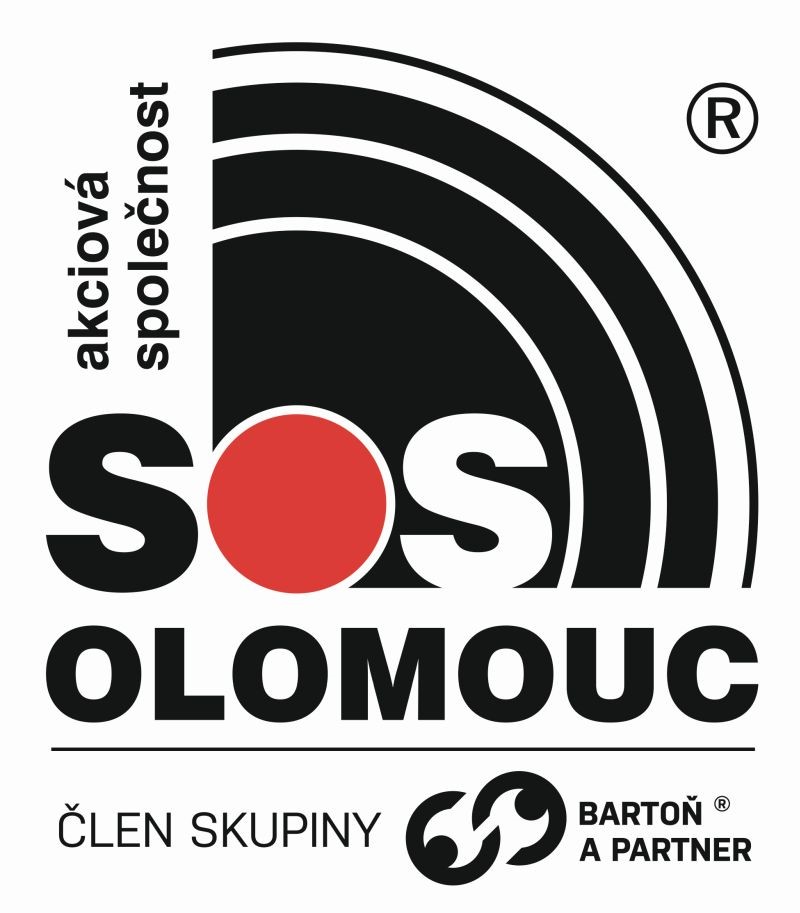 SMLOUVAo ostraze objektu prostřednictvím pultu centrální ochranyČeská republika – Úřad práce České republiky  Objekt SigmiaEvidenční číslo: 66224.1.1.Zapojení ústředny EZS na PCOano   ne 4.1.2.Monitorování přijatých signálů na PCOano   ne 4.1.3.Výjezd zásahového vozidla v případě přijetí signálu o narušení objektuano   ne 4.1.4.Zasílání vybraných SMS zpráv na sjednané telefonní číslo (čísla)ano   ne 4.1.5.Zasílání měsíčních písemných výpisů o přijatých zprávách na e-mail: magda.chrastinova@ol.mpsv.cz  poštouano   ne 4.1.6.Ostraha napadeného objektu v době od vyrozumění uživatele o napadení objektu do doby jeho úplného zabezpečení uživatelemano   ne 4.1.7.Doprava oprávněného zástupce uživatele k napadenému objektu dle dohodyano   ne 4.1.8.Zavedení hesla k ochraně informací o střeženém objektuano   ne 4.1.9.Zavedení časové kontroly aktivace EZSano   ne V Olomouci dne:………………………………………………Ing. Jiří Šabataředitel Krajské pobočky ÚP ČR v Olomouci ………………………………………………S.O.S. akciová společnost, OlomoucBc. Markéta Nesvadbovástatutární ředitel